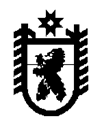 ГОСУДАРСТВЕННОЕ БЮДЖЕТНОЕ ОБРАЗОВАТЕЛЬНОЕ УЧРЕЖДЕНИЕРЕСПУБЛИКИ КАРЕЛИЯ ДЛЯ ДЕТЕЙ, НУЖДАЮЩИХСЯ В ПСИХОЛОГО-ПЕДАГОГИЧЕСКОЙ И МЕДИКО-СОЦИАЛЬНОЙ ПОМОЩИ «ЦЕНТР ДИАГНОСТИКИ И КОНСУЛЬТИРОВАНИЯ»185001, г. Петрозаводск, пер. Студенческий, д. 7; тел./ факс: 78-43-87;e-mail:gourkcdk@yandex.ruИнформационная кампания по проведению социально-психологического тестирования лиц, обучающихся в общеобразовательных организациях и профессиональных организациях, а также в образовательных организациях высшего образования(методические рекомендации)Составители:  Н.В.Назаренко, Л.П.Чехонина ПЕТРОЗАВОДСК  2019 г.СодержаниеПояснительная запискаВ 2018-2019 учебном году во всех образовательных организациях Российской Федерации, в том числе и в Республике Карелия проводятся  мероприятия по раннему выявлению незаконного потребления наркотических средств и психотропных веществ.Они включают в себя два этапа:социально-психологическое тестированиепрофилактический медицинский осмотрМероприятия по раннему выявлению незаконного потребления наркотических средств и психотропных веществ организуются и проводятся в соответствии с законами:№ 3-ФЗ от 08.01.1998 г. «О наркотических средствах и психотропных веществах»; Подпункт 7 пункта 1 статьи 14 № 120-ФЗ от 24.06.1999 г. «Об основах системы профилактики безнадзорности и правонарушений несовершеннолетних»; Подпункт 15.1 пункта 3 статьи 28 № 273-ФЗ от 29.12.2012 г. «Об образовании в Российской Федерации»; № 120-ФЗ от 07.06.2013 г. «О внесении изменений в отдельные законодательные акты РФ по вопросам профилактики незаконного потребления наркотических средств и психотропных веществ»;Приказ Министерства образования и науки РФ от 16.06.2014 г. № 658 (ред. от 14.02.2018 г.) «Об утверждении Порядка проведения социально-психологического тестирования лиц, обучающихся в образовательных организациях и профессиональных организациях, а также в образовательных организациях высшего образования»;Приказ Минздрава России от 06.10.2014 г. № 581н «О Порядке проведения профилактических медицинских осмотров обучающихся в общеобразовательных организациях и профессиональных образовательных организациях, а также образовательных организациях высшего образования в целях раннего выявления незаконного потребления наркотических средств и психотропных веществ» (Зарегистрировано в Минюсте России 24.12.2014 № 35345);Письмо Министерства образования и науки РФ от 6 апреля 2017 г. № ВК-1116/07 «О необходимости обеспечения максимального охвата образовательных организаций социально-психологическим тестированием». Министерство образования и науки Российской Федерации обращает особое внимание на необходимость обеспечения максимального охвата всех образовательных организаций социально-психологическим тестированием, направленным на раннее выявление незаконного потребления наркотических средств и психотропных веществ.Поэтому с 2017-2018 учебного года школьники с 13 лет и студенты профессиональных образовательных организаций подлежат тестированию.Рекомендации по проведению  информационной кампанииЦель информационной кампании: Формирование позитивной мотивации субъектов образовательного процесса (администрации, педагогов, обучающихся, родителей/законных представителей) к участию в социально-психологическом тестировании (далее – СПТ), направленном на раннее выявление незаконного потребления наркотических средств и психотропных веществ.Задачи: Развивать неформальное, активное отношение, внутреннюю позицию к участию в социально-психологическом тестировании;Обеспечить максимальный охват обучающихся в возрасте 13-18 лет включительно социально-психологическим тестированием (далее СПТ);Организовать работу по проведению информационной кампании в следующем порядке: для педагогов → для родителей → для обучающихся.Разъяснения по организации и проведению СПТ для администрации и педагогов образовательных организацийЦель: Формирование профессиональной позиции педагогов образовательной организации (далее – ОО) в отношении к мероприятию по раннему выявлению незаконного потребления наркотических средств и психотропных веществ.Задачи: 1. Провести разъяснительную работу о порядке проведения СПТ с педагогическим коллективом ОО;2.  Научить педагогов работать с аудиторией родителей и подростков по формированию мотивации к участию в СПТ.Администрация ОО на педагогическом совете знакомит педагогов с задачами и порядком проведения СПТ: Цель тестирования: Пресечение распространения социально-значимых заболеваний в образовательной среде для обеспечения безопасности личности обучающихся.Основными задачами СПТ являются: 1. Выявление у обучающихся «факторов риска» с целью их последующей коррекции; 2. Организация системной работы с обучающимися ОО, направленной на профилактику вовлечения в потребление психоактивных веществ (далее – ПАВ); 3. Формирование контингента обучающихся, направляемых на профилактические медицинские осмотры.В 2018-2019 уч. году в образовательных организациях Республики Карелия применяется методика «Склонность к зависимому поведению», В.Д.Менделевич.Автор методики – Менделевич Владимир Давыдович, Российский психиатр, психотерапевт и нарколог, клинический психолог. Заведующий кафедрой медицинской психологии Казанского государственного медицинского университета, директор Института исследований проблем психического здоровья, эксперт Всемирной организации здравоохранения http://www.kgmu.kcn.ru/.По времени само тестирование должно уложиться в 30 минут, причем, как правило, большинство опрашиваемых школьников могут справиться сзаданиями теста значительно быстрее.Тест «Склонность к зависимому поведению» выявляет личностные особенности, которые делают подростков неустойчивыми к вовлечению в потребление ПАВ. Результаты методики выявляют: Низкий уровень: данная категория характеризуется малой вероятностью развития зависимости, отсутствием личностных качеств, способствующих формированию аддикции.Признаки тенденции: испытуемые, отнесенные к данной группе, имеют склонность к аддиктивному поведению средней выраженности. Это говорит о том, что при определенных социальных условиях имеется риск развития зависимости от психоактивных веществ (ПАВ).Признаки повышенной склонности: испытуемые, отнесенные к данной группе, имеют склонность к аддиктивному поведению выше средней, то есть у них преобладают те качества, которые в большей степени свидетельствуют о направленности на употребление ПАВ и риск развития психологической зависимости.Признаки высокой вероятности: данная категория характеризуется высокой склонностью к аддиктивному поведению. У испытуемых наблюдается высокая направленность на употребление  ПАВ. Позитивное отношение к зависимости и черты личности, которые значительно увеличивают риск зависимого проблемного поведения [В.Д.Менделевич].2.1. Порядок проведения социально-психологического тестирования лиц, обучающихся в общеобразовательных организациях и профессиональных образовательных организациях, а также в образовательных организациях высшего образования1. Настоящий Порядок проведения социально-психологического тестирования лиц, обучающихся в общеобразовательных организациях и профессиональных образовательных организациях, а также в образовательных организациях высшего образования (далее – Порядок), определяет правила проведения социально-психологического тестирования (далее – тестирование) лиц, обучающихся в общеобразовательных организациях, профессиональных образовательных организациях и образовательных организациях высшего образования (далее  соответственно обучающиеся и образовательная организация), направленного на раннее выявление немедицинского потребления наркотических средств и психотропных веществ.2. Тестирование обучающихся, достигших возраста пятнадцати лет, проводится при наличии их информированных согласий (Приложение 5-6) в письменной форме об участии в тестировании (далее – информированное согласие). Тестирование обучающихся, не достигших возраста пятнадцати лет, проводится при наличии информированного согласия одного из родителей или иного законного представителя.3. Тестирование осуществляется в соответствии с распорядительным актом (Приложение 2) руководителя образовательной организации, проводящей тестирование.4. Для проведения тестирования руководитель образовательной организации, проводящей тестирование:организует получение от обучающихся либо от их родителей или иных законных представителей информированных согласий;утверждает поименные списки (Приложение 3) обучающихся, составленные по итогам получения от обучающихся либо от их родителей или иных законных представителей информированных согласий;утверждает расписание (Приложение 3) тестирования по классам (группам) и кабинетам (аудиториям);обеспечивает соблюдение конфиденциальности при проведении тестирования и хранении результатов тестирования.5. При проведении тестирования в каждой аудитории присутствует член Комиссии.6. При проведении тестирования допускается присутствие в аудитории в качестве наблюдателей родителей (законных представителей) обучающихся, участвующих в тестировании. Допуск родителей (законных представителей) в качестве наблюдателей может быть организован при условии предварительного их инструктирования об условиях наблюдения за тестированием, принципах сохранения конфиденциальности.7. Перед началом проведения тестирования члены Комиссии проводят инструктаж обучающихся, участвующих в тестировании, в том числе информируют об условиях тестирования и его продолжительности.8. С целью обеспечения конфиденциальности результатов тестирования во время его проведения не допускается свободное общение между обучающимися, участвующими в тестировании, перемещение по аудитории. Каждый обучающийся, участвующий в тестировании, имеет право в любое время отказаться от тестирования, поставив об этом в известность члена Комиссии. В данном случае необходимо оформить добровольный информированный отказ (Приложение 5-6).9. По завершении тестирования члены Комиссии собирают результаты тестирования (бланки ответов), которые группируются по возрасту обучающихся (не достигших возраста пятнадцати лет; достигших возраста пятнадцати лет) и упаковываются членами Комиссии в пакеты. На лицевой стороне пакетов с результатами тестирования указывается: наименование образовательной организации, проводящей тестирование, ее местонахождение; возраст и количество обучающихся, принявших участие в тестировании; дата и время проведения тестирования; ставятся подписи всех членов Комиссии с расшифровкой фамилии, имени и отчества.10. По результатам проведенного СПТ составляется акт передачи бланков тестирования (Приложение 4).11. Руководитель образовательной организации, проводящей тестирование, в трехдневный срок с момента проведения тестирования обеспечивает передачу результатов тестирования (запечатанные пакеты с бланками ответов) и  акта передачи результатов тестирования в ГБОУ РК «Центр диагностики и консультирования».Руководитель образовательной организации, проводящей тестирование, обеспечивает хранение в течение года информированных согласий в условиях, гарантирующих конфиденциальность и невозможность несанкционированного доступа к ним.Проведение СПТ целесообразно включить в ежегодный план профилактической работы. Примерный текст обращения к педагогам.Уважаемые педагоги!  Жизнь наших детей не сводится лишь к академическим знаниям. Всё гораздо сложнее. Благополучие ребенка не складывается из одних оценок. К сожалению, взрослые не всегда могут распознать тот поток рисков, который  окружает ребенка.На сегодняшний день ситуация с распространением наркотиков и вовлечением в нее несовершеннолетних складывается достаточно серьезно. Иногда мы недооцениваем эти риски.Попытаемся понять, чем для нас, педагогов, может быть полезно социально-психологическое тестирование. Во-первых, это повод начать разговор с детьми и родителями на социально значимую тему. Любое утверждение анкеты может послужить темой для дискуссии уже после проведения процедуры тестирования в рамках классного часа или родительского собрания.Во-вторых, позволяет нам задуматься над своей гражданской позицией: «Я беспомощный сторонний наблюдатель, или взрослый, готовый повлиять на ситуацию».В-третьих, результаты СПТ покажут общую картину по образовательной организации. Это даст нам возможность расставить приоритеты и определить основные направления профилактики рисков, связанных с развитием зависимого поведения. 3. Разъяснения по организации и проведению СПТ для родителейПеред проведением тестирования в образовательных учреждениях должны быть проведены родительские собрания, на которых классные руководители информируют и получают согласия на участие детей в социально-психологическом тестировании. Работа с родителями является одним из важнейших направлений мотивационной работы. Реагирование подростка на процедуру тестирования во многом может быть обусловлено отношением его родителей к данной процедуре. Разъяснительная работа проводится среди родителей всех потенциальных участников СПТ.Цель: Формирование положительной мотивации к участию в СПТ. Задачи: Информирование родителей об этапах мероприятия по раннему выявлению незаконного потребления наркотических средств и психотропных веществ;Повышение степени доверия к данному профилактическому мероприятию.Примерный текст обращения к родителямУважаемые родители! Вы — самый близкий и значимый для ребенка человек. Вы стремитесь быть успешным родителем, испытываете тревогу и беспокойство за будущее и настоящее своего ребенка. Это –  здоровые эмоции, они заставляют  действовать, своевременно прояснять то, что Вас беспокоит.Вам известно насколько серьезно  складывается ситуация  с распространением наркотиков  среди молодежи. Нашим детям могут предложить наркотики в школе, в ВУЗе, во дворе, в ночном клубе. До 60 процентов школьников сообщают, что подвергаются давлению со стороны сверстников, побуждающих их принимать алкоголь или наркотики.Успокаивать себя соображениями вроде: «С моим ребенком такого случиться не может» было бы ошибочным. Помните, что подростковый возраст сам по себе риск. Степень благополучия  подростка и семьи здесь роли не играет. Ребенок в этом возрасте слишком уязвим.Участие в социально-психологическом исследовании поможет Вам снять необоснованные подозрения в употреблении наркотиков, выявить скрытые тенденции нарушений поведения, поможет не упустить время и оказать помощь своему ребенку.Родителям необходимо огласить принципы проведения СПТ:Принцип добровольности: обучающиеся от 15 лет самостоятельно, от 13 до 15 лет – их родители (законные представители) дают информированное добровольное согласие на прохождение СПТ;Принцип анонимности: анкета носит анонимный характер. Результаты анкетирования будут представлены в целом по образовательной организации;Принцип ненаказуемости: результаты СПТ, а также отказ от него не являются основанием для применения мер дисциплинарного наказания.СПТ – это психодиагностическое обследование, позволяющее выявлять психологические «факторы риска» возможного вовлечения в зависимое поведение, связанные с дефицитом ресурсов психологической «устойчивости» личности.Важно! Говорить родителям, что социально-психологическое тестирование не выявляет факты незаконного потребления наркотических средств и психотропных веществ. Однако образовательная организация может быть рекомендована  к профилактическому медицинскому осмотру, исходя из результатов СПТ.Практика показывает, что добровольные информированные согласия следует оформлять сразу после беседы с родителями. Родители имеют право оформить добровольный информированный отказ с указанием причин.4. Разъяснения по организации и проведению СПТ  для обучающихсяЦель: Формирование положительной мотивации к участию в СПТ. Задачи: 1.	Информирование обучающихся об этапах мероприятия по раннему выявлению незаконного потребления наркотических средств и психотропных веществ.2.	Повышение степени доверия к данному профилактическому мероприятию.Примерный текст обращения к подросткамУважаемые девушки, юноши! В 2018-2019 учебном году во всех образовательных организациях Российской Федерации, в том числе и в Республике Карелия, проводятся  мероприятия по раннему выявлению незаконного потребления наркотических средств и психотропных веществ.Они включают в себя два этапа:социально-психологическое тестированиепрофилактический медицинский осмотрВы прекрасно знаете, насколько серьезно складывается ситуация с распространением наркотиков и вовлечением в нее несовершеннолетних, насколько серьезные последствия она вызывает. Взрослые ищут пути для того чтобы уберечь вас от рисков, своевременно оказать правильную помощь и поддержку. Социально-психологическое тестирование направлено на выявление рисков, способствующих формированию  зависимого поведения. Оно проводится анонимно.Это тестирование – предмет для вашего самопознания. Возможно, вы зададите себе вопросы: «Каково мое отношение к данной проблеме? Какова моя позиция?», «Меня это никогда не коснется?», «Я всё хочу попробовать в жизни?», «Есть ли у меня предрасположенность к зависимому поведению? И что значит зависимое поведение?». Тестирование даст повод для открытого обсуждения в кругу сверстников и близких. Утверждения, которые покажутся вам наиболее значимыми, мы сможем обсудить в дальнейшем на классном часе. Мы уверены, что вы способны самостоятельно принять решение об участии в социально-психологическом тестировании. Уверены – оно будет разумным!Обучающимся необходимо огласить принципы проведения СПТ: Принцип добровольности: обучающиеся от 15 лет самостоятельно, от 13 до 15 лет – их родители (законные представители) дают информированное добровольное согласие на прохождение СПТ; Принцип анонимности: анкета носит анонимный характер. Результаты анкетирования будут представлены в целом по образовательной организации; Принцип ненаказуемости: результаты СПТ, а также отказ от него не являются основанием для применения мер дисциплинарного наказания.Добровольные информированные согласия следует оформлять сразу после беседы. Обучающийся имеет право оформить добровольный информированный отказ с указанием причин.Информация о мероприятиях по раннему выявлению незаконного потребления наркотических средств и психотропных веществ может быть размещена на сайте образовательной организации: нормативные акты, порядок проведения СПТ и профилактического медицинского осмотра, текст анкеты (Приложение 5). Это сделает процедуру тестирования максимально прозрачной.Внимание! Утвержденные списки участников СПТ на сайте образовательной организации не публикуются.Пояснительная записка31.Рекомендации по проведению  информационной кампании52.Разъяснения по организации и проведению СПТ для администрации и педагогов образовательных организаций52.1.Порядок проведения социально-психологического тестирования лиц, обучающихся в общеобразовательных организациях и профессиональных образовательных организациях, а также в образовательных организациях высшего образования83.Разъяснения по организации и проведению СПТ для родителей114.Разъяснения по организации и проведению СПТ для обучающихся13